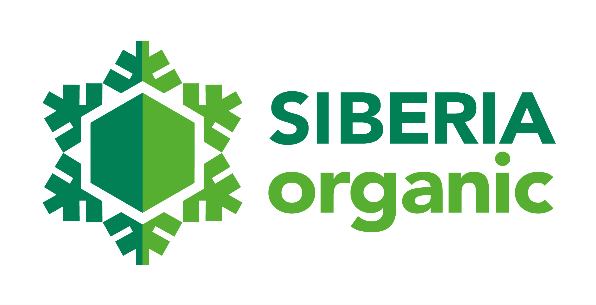 ЗАЯВКА-АНКЕТАДля участия в проекте по заготовке дикоросов.«___»________2023г                                                                 /_______________/__________________                                                                                                                                      Подпись                      ФИО№№ВопросОтветОтвет1ФИО2Адрес регистрации3Адрес фактического проживания4Контактные данные:-Номер телефона-Электронный адрес5В рамках проекта хочу:  (отметить Х в нужной графе)Собирать и сдавать дикоросы на заготовительный пункт5В рамках проекта хочу:  (отметить Х в нужной графе)Организовать работу заготовительного пункта по приему дикоросов 5В рамках проекта хочу:  (отметить Х в нужной графе)Не определился, но интересуюсь этой темой и прошу направлять информационные материалы6Опыт работы по сбору или заготовке дикоросов (в т.ч. указать как давно занимаетесь данным видом деятельности, какие виды дикоросов заготавливали).